 14.08. 2017г.                                                                                   № 12П Р И К А ЗО внесении изменений в методику планированиябюджетных ассигнованийбюджета муниципального образования «Город Адыгейск» на 2018 годи на плановый период 2019 и 2020 годовП р и к а з ы в а ю:Внести в методику планирования бюджетных ассигнований бюджета муниципального образования «Город Адыгейск» на 2018 год и на плановый период 2019 и 2020 годов, утвержденную приказом финансового управления администрации муниципального образования «Город Адыгейск» от 14 июля 2017 года № 10 «Об утверждении порядка и методики планирования бюджетных ассигнований бюджета муниципального образования «Город Адыгейск» на 2018 год и на плановый период 2019 и 2020 годов» следующие изменения:в пункте 4:подпункт 1 дополнить новым абзацем следующего содержания:«индексация фонда оплаты труда отдельных категорий работников, указанных в абзаце первом настоящего пункта, с 1 октября 2019-2020 годов на 4%;»;1.2.подпункт 2 изложить в следующей редакции:«2)	расходы на оплату труда работников бюджетного сектора экономики, за исключением оплаты труда отдельных категорий работников бюджетной сферы, указанных в подпункте 1 настоящего пункта, определяются с учетом индексации на прогнозный уровень инфляции с 1 января 2018 года – на 4%, с 1 октября 2019 – 2020 годов – на 4%.Начальник финансового управления                        С.Г.ПанешМУНИЦИПАЛЬНЭ ЗЭХЭЩАГЪЭУ «АДЫГЭКЪАЛ» ЗЫФИIОРЭМ  ИАДМИНИСТРАЦИЕ  ИФИНАНСОВЭ УПРАВЛЕНИЙ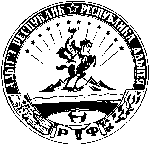 ФИНАНСОВОЕ  УПРАВЛЕНИЕ   АДМИНИСТРАЦИИ   МУНИЦИПАЛЬНОГО  ОБРАЗОВАНИЯ      «ГОРОД АДЫГЕЙСК»
  385200 Адыгэкъал  пр. В.И.Лениным  ыцiэкiэ щытыр  31тел.  9-17-84факс 9-19-91385200  г.Адыгейск пр.Ленина 31 тел. 9-17-84факс 9-19-91